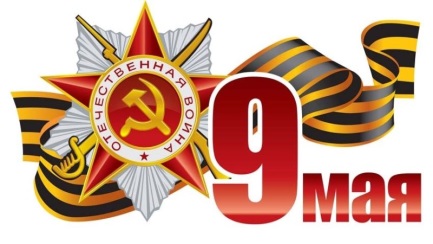 ПОЛОЖЕНИЕо проведении районной военно-спортивной эстафеты «Кубок Победы», посвященной 74й годовщине Победы в Великой Отечественной войне Введение.         Районная военно-спортивная эстафета (далее – соревнования) проводится в Нижнеилимском районе более 30 лет является традиционным мероприятием военно-патриотического воспитания; проводится в соответствии с календарным планом официальных спортивных и патриотических мероприятий и Дня призывника. Мероприятие является командным состязанием. В новом формате – «Кубок Победы» - проводится впервые.        Настоящее положение о проведении соревнований (далее – Положение) регулирует вопросы, связанные с организацией и проведением соревнований и является основанием для командирования/ направления участников, представителей, тренеров и т.д. в составе команд для участия в соревнованиях.Цели и задачи.       Соревнования проводятся в целях патриотического воспитания граждан, массового вовлечения населения к занятиям военно-спортивными и прикладными видами спорта, подготовки молодежи к службе в рядах Российской Армии.Организаторы и проводящие организации.       Организаторами соревнований являются: администрация Нижнеилимского муниципального района, администрация муниципального образования «Железногорск-Илимское городское поселение», ПОУ «Нижнеилимский СТК» РО ДОССАФ России Иркутской области; отдел по культуре, спорту и делам молодежи администрации Нижнеилимского муниципального района, сектор по молодежной политике и спорту администрации МО «Железногорск-Илимское городское поселение», МАУ «Оздоровительный комплекс»; при поддержке: ПДПС ФБУ «Авиалесоохрана», департамента образования администрации Нижнеилимского муниципального района, МБОУ ДО «ДЮСШ», МБУ ДО «ЦРТДиЮ имени Г.И.Замаратского», МБУК «РДК «Горняк», МКУК «Нижнеилимская МЦБС имени А.Н.Радищева», ОМВД России по Нижнеилимскому району, Спортивно-туристского клуба «Россия», Спортивного клуба рукопашного боя «Ратибор», Добровольной народной дружины «Армада», Ассоциации гиревиков Нижнеилимского района, Молодёжно-спортивного движения «Будь готов!», Молодежного парламента Нижнеилимского района, а также иных физических лиц, учреждений, организаций, предприятий, объединений, находящихся на территории Нижнеилимского района и г.Железногорска-Илимского. Подготовкой и проведением соревнований руководит организационный комитет (Оргкомитет) - коллегиальный орган, в состав которого входят представители организаторов и проводящих организаций. Оргкомитет обеспечивает условия для проведения соревнований: ведет подготовку мест соревнований, организует охрану общественного порядка и обеспечения общественной безопасности участников, медицинское обеспечение участников непосредственно на соревнованиях, проводит всю организационную, информационную и иную работу.Непосредственное судейство возлагается на судейскую коллегию, утвержденную Оргкомитетом.     Главный судья соревнований – Липатов Николай Владимирович – начальник ПОУ «Нижнеилимский СТК» РО ДОСААФ России Иркутской области.     Главный секретарь соревнований – Ефремова Оксана Васильевна – консультант по спорту и молодежной политике администрации Нижнеилимского муниципального района (отдел по культуре, спорту и делам молодежи).Дата, Место, Время проведения. Условия участия. Программа соревнований. Определение победителей и награждение.«Кубок Победы»  проводится 1 мая 2019г.в г. Железногорске-Илимском,  в спортзале «Горняк» (3 квартал, дом 15).                К участию в соревнованиях приглашаются все желающие, имеющие медицинский допуск  по состоянию здоровья, жители городских и сельских поселений Нижнеилимского района: - команды образовательных организаций, - команды предприятий, организаций, учреждений, - команды патриотических, спортивных, иных клубов, объединений.«Кубок Победы»  является командным состязанием. Состав команды = 5 чел (+1 запасной). Количество в команде юношей/девушек - не регламентируется. Соревнования проводятся в двух возрастных группах:1 группа – 13-17 лет (включительно) 2 группа – 18 лет и старше. Возраст участников определяется на дату проведения соревнований (01.05.2019г.).            Количество команд, допущенных для участия в каждой возрастной группе, - не более 12.1 этап – Полоса Препятствий (Приложение №1). Все команды, согласно жеребьевке, проходят Полосу Препятствий на время. В каждом забеге одновременно стартуют 2 команды. По итогам прохождения Полосы Препятствий  формируется турнирная таблица – пары команд для игры в ЛазертагБой «Захват КТ». 2 этап – ЛазертагБой «Захват КТ» (Приложение №2).  Пары команд, сформированные по итогам прохождения Полосы Препятствий, играют в ЛазертагБой «Захват КТ».Игра по Олимпийской системе «ПЛЮС 2» («минусовка»). По итогам 1го тура ЛазертагБоя «Захват КТ» формируется два дивизиона: 1ый дивизион = команды, выигравшие в своих парах2ой дивизион = команды, проигравшие в своих парах.В зависимости от количества команд – количество туров.Команды-победительницы 1го дивизиона и одна команда-победительница 2го дивизиона выходят в СуперФинал.3 этап – СуперФиналКоманды проходят Полосу Препятствий (Приложение №1)  и вступают  в  ЛазертагБой «Дуэль» (Приложение №3)Команды 1го дивизиона – за 1-2 местоКоманды 2го дивизиона – за 3-4  место. Определение победителей и Награждение:       Победителем «Кубка Победы» (в каждой возрастной группе) становится команда, победившая в СуперФинале.        Командам, занявшим 1,2,3 место по итогам СуперФиналов, вручаются Кубки и дипломы соответствующих степеней, участникам команд – медали и грамоты.       Команды, показавшие лучшее время на Полосе Препятствий (1й этап), награждаются дипломами за 1,2,3 место.       Команды, принявшие участие в соревнованиях, награждаются грамотами за активное участие.Требования к участникам  и условия их допуска к соревнованиям.Форма одежды:Участники должны быть одеты в спортивную одежду и обувь для соревнований в спортзале; руки, ноги, голова должны быть защищены (длинные рукава и штанины, банданы / бейсболки). В противном случае участник не будет допущен к соревнованиям. По возможности предусмотреть х/б перчатки каждому участнику (учесть размер).Руководитель команды также должен иметь сменную обувь (спортивная обувь для зала). Команда должна выглядеть КОМАНДОЙ! Для этого необходимо иметь единый элемент одежды, формы – военной тематики (как варианты – куртки//брюки маскировочных костюмов, // банданы и т.д., и т.п.).Допуск:К участию в соревнованиях допускаются команды, выполнившие в совокупности все ниже перечисленные условия:Подача предварительной (п.5.1.) заявки и получение от организаторов письменного подтверждения на участие;Подача в комиссию по допуску непосредственно в день проведения соревнований следующих документов: Официальной письменной заявки по форме (п. 5.2.) Копий паспортов на каждого участника, либо свидетельств о рождении для участников, не  достигших14-летнего возраста; Копий полисов обязательного медицинского страхования (ОМС) на каждого участника. Каждый участник должен с собой иметь оригинал полиса ОМС. Приказ о назначении ответственного за жизнь и здоровье обучающихся образовательных организаций.Участники допускаются к соревнованиям при наличии допуска врача в официальной заявке команды. В случае недопуска хотя бы одного участника, команда к соревнованиям не допускается. Комиссия по допуску участников работает в день соревнований с 09:30 до 10:30 часов.Заявки на участие.5.1. Предварительные заявки в сканированном виде на участие в соревнованиях подаются                                     до 15:00 час 25 апреля 2019г. в отдел по культуре, спорту и делам молодежи на musport@mail.ru, указав следующую информацию:Команда (название + организация);Возрастная группа (1ая или 2ая);Контактное лицо: ФИО (полностью), номер контактного мобильного телефона  - для оперативной связи. (Представитель команды должен получить подтверждение, что заявка принята оргкомитетом);Время прибытия, время отъезда, каким видом транспорта (для команд из посёлков).5.2.   ЗАЯВКА на участие команды оформляется по форме:ЗАЯВКАна участие в районной военно-спортивной эстафете «Кубок Победы», посвященной 74й годовщине Победы в Великой Отечественной войне                                      «___» __________  2019г.Команда _____________________________________________________________________________                                                   название команды                                                                                                   организация/ учреждение/ предприятие/клуб  Возрастная группа ___________                                        1 или 2               К соревнованиям допущено:     _________  ( ___________________ ) человек.                                                           цифрами                 прописью Врач  ____________                      ________________________________М.П.       подпись                                         расшифровка подписиРуководитель  команды                            __________         _____________________________________                                                                           подпись               расшифровка  подписи (ФИО – полностью)Руководитель учреждения/организации/предприятия           _____________        ________________________________________М.П.                                                                          подпись                                   расшифровка  подписи6. Обеспечение безопасности участников и зрителей.Обеспечение безопасности участников и зрителей осуществляется согласно официальным требованиям Правил обеспечения безопасности при проведении официальных спортивных соревнований, учрежденных постановлением Правительства Российской Федерацией от 18 апреля 2014 года № 353. Оказание медицинской помощи осуществляется в соответствии с приказом Министерства здравоохранения Российской Федерации от 1 марта 2016 года № 134-н «О порядке организации оказания медицинской помощи лицам, занимающимся физической культурой и спортом (в том числе при подготовке и проведении физкультурных  и спортивных мероприятий), включая порядок медицинского осмотра лиц, желающих пройти спортивную подготовку, заниматься физической культурой и спортом в организациях и (или) выполнить нормативы испытаний (тестов) Всероссийского физкультурно-спортивного комплекса «Готов к труду и обороне» (ГТО)».Места проведений Соревнования в муниципальных образованиях определяются органами местного самоуправления и должны отвечать требованиям соответствующих нормативно-правовых актов, действующих на территории Российской Федерации по обеспечению общественного порядка и безопасности участников и зрителей. Ответственность за организацию, подготовку, проведение и медицинское обеспечение Соревнования в муниципальных образованиях Иркутской области несут органы местного самоуправления.      В местах проведения Соревнования должен находиться квалифицированный медицинский персонал.     Запрещается оказывать противоправное влияние на результаты Соревнования.     Запрещается участвовать в азартных играх в букмекерских конторах и тотализаторах путем заключения пари на Соревнования в соответствии с требованиями, установленными пунктом 3 части 4 статьи 26.2 Федерального закона от 04 декабря 2007 года № 329-ФЗ «О физической культуре и спорте в Российской Федерации.Участники и зрители обязаны соблюдать правила личной безопасности во время проведения Соревнований.Ответственность за жизнь и здоровье учащихся образовательных организаций в пути следования на Соревнования и во время ее проведения несёт руководитель образовательной организации. 7. Финансирование.Расходы, связанные с подготовкой и проведением соревнований несут организаторы соревнований:Администрация муниципального образования «Железногорск-Илимское городское поселение», МАУ «Оздоровительный комплекс» - предоставление спортивного сооружения (спортзал «Горняк»), приобретение печатной продукции (дипломовА4 – 65 шт., грамотА5 – 80 шт.) за счет средств, предусмотренных в муниципальном задании на 2019 год;администрация Нижнеилимского муниципального района, отдел по культуре, спорту и делам молодежи: приобретение кубков – 2 комплекта (6 шт.), медалей – 12 комплектов (36 шт.), дипломовА4 (благодарности за помощь в организации и проведении мероприятия) – 45 шт.; оплата медицинского сопровождения соревнований – за счет средств, предусмотренных программой «Физическая культура и спорт в Нижнеилимском муниципальном районе» на 2018-2023 годы;Департамент образования администрации Нижнеилимского муниципального района – предоставление грузового автотранспорта для перевозки оборудования;Военно-Тактический Клуб «Диверсант-Илим» - предоставление игрового Лазертаг-Оборудования.Расходы, связанные с командирование/направлением команд на соревнования (проезд, питание, др.), несут командирующие организации и (или) сами участники соревнований.Данное положение является официальным вызовом на Соревнования.Организаторы оставляют за собой право вносить незначительные изменения в данное Положение, сообщив об этом руководителям зарегистрированных команд. Подготовили:Ефремова О.В.Липатов Н.В.Контактные телефоны:*Отдел по культуре, спорту и делам молодежи администрации Нижнеилимского муниципального района 8(395 66) 30254. * Ефремова Оксана Васильевна 8 908 658 40 44* Яковлева Анастасия Юрьевна 8 964 804 95 90* Липатов Николай Владимирович 8 924 612 11 37Приложение №1 ПОЛОСА ПРЕПЯТСТВИЙЭлемент «Альпинист». Подъём по сетчатому склону. Размер ячеи сетки – 15-20см. Длина подъёма 4м. Крутизна склона 30-60 гр. Высота 3м.Спуск по склону (фанера) с помощью веревки. Длина склона 4м. Крутизна склона 30-60 гр.Элемент «Спелеолог». Высота 3м.Траверс вертикального участка. Ноги передвигаются по горизонтальному бруску, руки - по горизонтальным не натянутым веревочным перилам. Длина 3м.При касании ногой земли или срыве участник начинает прохождение траверса заново, не более трех раз.Подъём по вертикальному скалодрому без страховки. Высота скалодрома 3м.Разрешается переход с траверса на скалодром без касания земли.Преодоление 4-х этажного вертикального лабиринта. Длина 3м, высота этажей 60-80 см.Элемент «Спецназ».Преодоление барьера из автомобильных шин. Высота 50-80см. Подвесной мост. Длина 4м, количество перекладин 7, высота перекладин от земли 50-70 см.Преодоление вертикальной стены из автомобильных шин до 3м. со спортивной страховкой.Последовательность прохождения элементов Полосы Препятствий доводятся организаторами при просмотре трассы непосредственно в день соревнований.Прохождение Полосы Препятствий командное, одновременное нахождение на элементе  более одного участника запрещено. Тактику прохождения Полосы Препятствий  команда выбирает самостоятельно.Приложение №2  Условия проведения соревнований по лазертагу ЛазертагБой – Захват КТ	Игровой полигон представляет собой пространство спортивного зала с искусственными препятствиями (укрытия), в противоположных краях зала находятся стартовые зоны. Высота и размер препятствий различны, но каждое препятствие позволяет укрыться за ним минимум одному игроку. Каждый участник получает и надевает лазертагСнаряжение (повязка), получает лазертагОборудование - тагер (автомат).В центральной части игрового полигона расположена 1 контрольная точка (КТ), в противоположных концах полигона расположены стартовые зоны команд с пунктами обновления жизней и патронов («аптечки»).  	Контрольная точка (КТ) представляет собой вертикально стоящий цилиндр с отверстием в верхней части; при стрельбе в данное отверстие с близкого расстояния КТ «загорается» цветом команды стрелявшего участника, с этого момента КТ начинает отсчитывать время доминирования данной команды на «точке». В момент выстрела в КТ участником другой команды цвет «точки» изменяется и она начинает отсчитывать время этой команды (при этом время первой команды ставится на паузу). В тот момент, когда КТ отсчитывает суммарно 3 минуты доминирования какой-либо из команд, она начинает мигать цветом этой команды (при этом КТ отключается, стрелять в нее бесполезно) и считается «удержанной». 	Если у игрока закончились очки жизней или патроны, такой игрок возвращается в стартовую зону своей команды, нажимает рукой «аптечку» и получает дополнительных 4 жизни и полный боекомплект.  	Цель игры – захватить и удержать КТ «контрольную точку». Игра считается оконченной на момент «удержания» контрольной точки: КТ начинает мигать цветом победившей команды и подаёт звуковой сигнал. 	Во время игры запрещено закрывать датчики на повязках, Не допустим любой физический контакт между игроками, ограничение доступа к КТ другим игрокам, также нарушениями считаются преждевременный старт игрока, неспортивное поведение. Руководитель и болельщики не могут вмешиваться в действия команд. Любое первичное нарушение штрафуется удалением игрока (ов) из игры на 1 минуту, повторное – удалением игрока до конца игровой встречи. Команда не может компенсировать удаленного игрока ожидающим и будет играть в меньшинстве. 	Игровое оборудование представлено ВТК (военно-тактическим клубом) «Диверсант-Илим», использование иного лазертаг-оборудования не допускается. Приложение №3  СуперФинал (за 1-2, 3-4 место)Условия проведения соревнований по лазертагуЛазертагБой - Дуэль	Игровой полигон представляет собой пространство спортивного зала с искусственными препятствиями (укрытия), в противоположных краях зала находятся стартовые зоны. Высота и размер препятствий различны, но каждое препятствие позволяет укрыться за ним минимум одному игроку. 	После прохождения Полосы Препятствий участник пробегает за укрытие своей стартовой зоны, полностью укрывшись за ним, получает и надевает лазертагСнаряжение (повязка), получает лазертагОборудование - тагер (автомат). Бой начинается с момента прибытия в стартовую зону первого участника. Запрещается вторжение на игровую половину площадки противника, пока на полосе препятствий находятся участники, но на своей половине поля участники могут занимать позиции и вести бой. Как только 10ый участник (последний из всех участников обеих команд) прибудет в стартовую зону, ограничения на запрет вторжения на игровую половину площадки противника снимается. По команде судьи «играет всё поле» участники обеих команд играют на всём игровом поле. В стартовых зонах команд отсутствуют пункты обновления жизней и патронов («аптечки»).  	Цель игры - "выбить" игроков противника, сохранив как можно больше своих игроков. Тактику боя команда определяет самостоятельно. Игрок считается выбывшим, если он получил 4 ранения или у него закончились патроны. Такой игрок поднимает тагер (автомат) вверх и выходит за пределы игровой площадки – на скамейку, расположенную с левого и правого фланга от центрального полевого судьи. 	Во время игры запрещено закрывать датчики на повязках, Не допустим любой физический контакт между игроками, "выбитый" игрок не может подсказывать играющим участникам (подсказкой считается любое вербальное или невербальное обращение). Руководитель и болельщики не могут вмешиваться в действия команд. 	Игровое оборудование представлено ВТК (военно-тактическим клубом) «Диверсант-Илим», использование иного лазертаг-оборудования не допускается. УТВЕРЖДАЮ: Мэр Нижнеилимского муниципального района ____________   М.С. РомановУТВЕРЖДАЮ:Глава муниципального образования «Железногорск-Илимское городское поселение» ___________   А.Ю. КозловУТВЕРЖДАЮ:Начальник ПОУ «Нижнеилимский СТК» РО ДОСААФ России Иркутской области ___________ Н.В. Липатов 09.30 – 10.30Комиссия по допуску участников и команд к соревнованиям10.40Заседание судейской коллегии с представителями команд.Жеребьевка для 1го этапа.10.50Построение команд, торжественное открытие, доклад капитанов команд о готовности к соревнованиям главному судье11.00Показательное прохождение полосы препятствий.Начало соревнований№ п/пФИО (полностью) участникаПолных летЧисло, месяц, год рожденияДопуск врача:1. «допущен»,2. Роспись врача и расшифровка подписи,3. Печать врача1.Капитан - 2.34.5.6.Запасной - 